Veterinary Science Career Development Event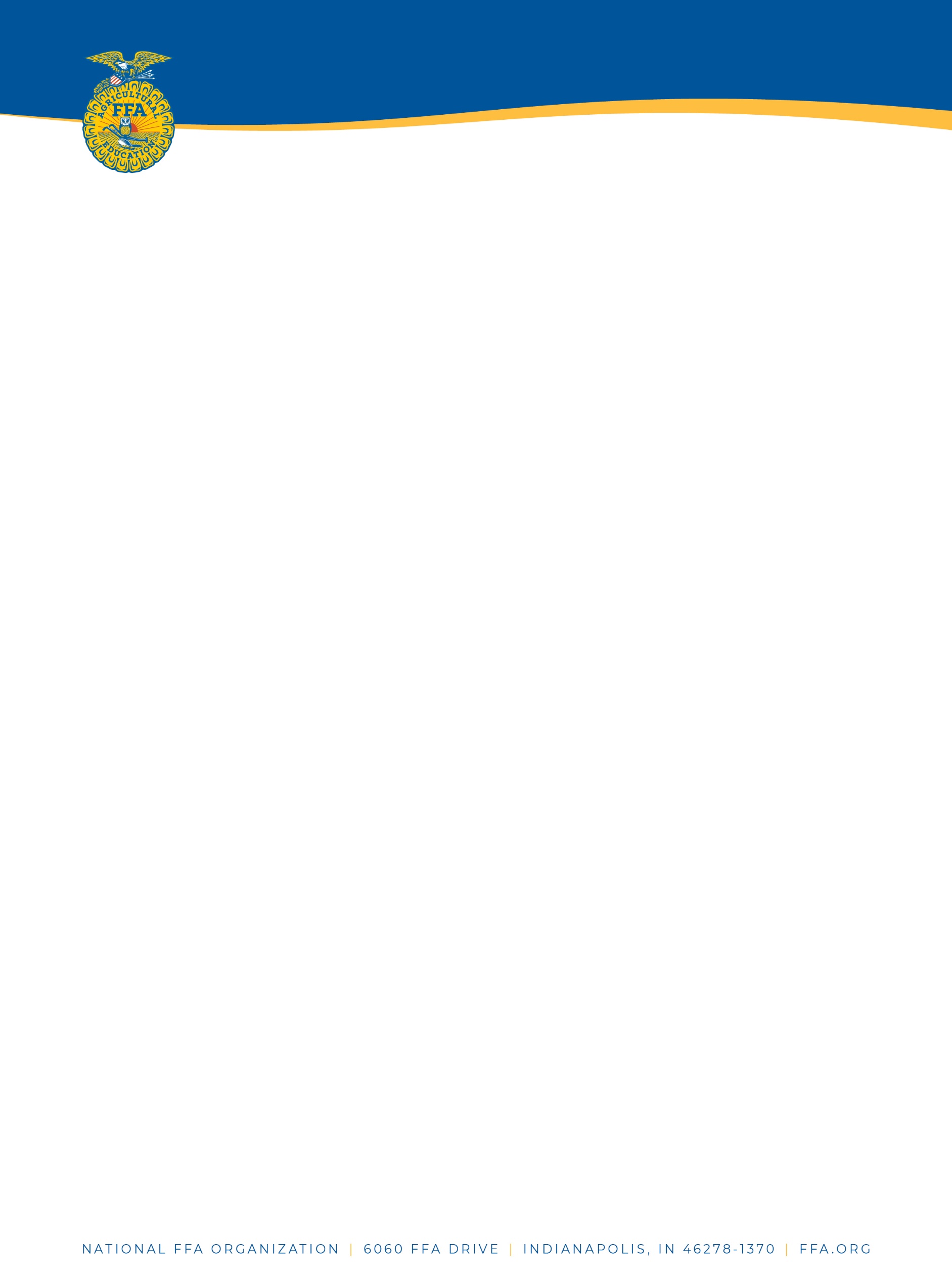 PURPOSE: In the Veterinary Science CDE, students demonstrate their technical competency with small and large animals by completing a written exam, critical-thinking calculations scenario and identifications. FORMAT: The Veterinary Science event will be held for individuals and teams(4) and will consist of a multiple-choice general knowledge test, calculations test, and identification test.  Individuals works independently to complete the multiple-choice section, calculations test, and identifications test.  All four individual scores of official team members count toward the total team score. No notes, reference materials, phones or outside resources are permitted.  The multiple-choice test section is designed to test a participant's general understanding of veterinary base knowledge and practices, including animal behavior, anatomy, medications and medical interventions, among other areas.  30 minutes are allotted for students to complete the 30 multiple-choice questions of the online test.  Each question is worth 2 points, for a total possible score of 60 points.The calculations test is designed to test students on determining proper dosages and other quantities associated with appropriate animal care.  45 minutes are allotted for students to complete the 10 questions in this section.  Each question is worth 4 points, for a total possible score of 40 points.The identifications test is designed to help students showcase their understanding of breeds (20), equipment (20), and parasites (10). 30 minutes will be given for this activity.  Equipment- Participants will identify 10 pieces of equipment (actual equipment and photos) and knowledge of use.  Participants will identify 5 microscopic organisms based on photos provided.  Participants will identify 10 breeds of small and large animals (photos).  Keys will be provided as a reference to students during this portion.SCORING: Individuals may earn up to 150 points on the combined scores of the multiple-choice, breed identification, and calculations tests.  Total possible team points (points from 4 official team members) are 600 points.  In the event of a tie, the identification portion of the test will be used to break the tie. Multiple Choice: 60Calculations: 40Identification: 50Total Individual: 150Team Total: 600Resources: Practice questions for test sections can be found in question banks at the Maine FFA website under “Forms & Resources.”  For the identification portion of the test, students are invited to visit the National FFA Handbook.